PRZEGLĄD I ZNACZENIE SSAKÓWZadanie 1Na podstawie podręcznika str. 136 uzupełnij tabelę:Zadanie 2Wśród ssaków wyróżniamy zarówno gatunki roślinożerne, mięsożerne jak i wszystkożerne. Różnią się one przede wszystkim wielkością, kształtem oraz rodzajem zębów. Przyjrzyj się ilustracjom i uzupełnij informacje:Zadanie 3Ssaki mają ogromne znaczenia zarówno w przyrodzie, jak i życiu człowieka. Przeanalizuj informacje zawarte w podręczniku str.140 i uzupełnij tabelę:Zadanie 4Co zagraża ssakom i jak można je chronić?ZAGRŻENIA:---OCHRONA:----Przystosowanie w budowie kończynPrzykład ssakaSsaki żyjące w wodzieSsaki aktywnie latająceSsaki nadrzewneSsaki szybko biegająceSsaki żyjące pod ziemią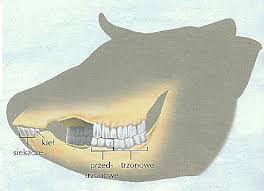 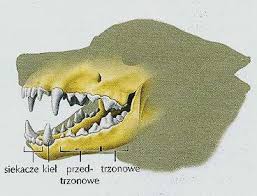 Ssak (drapieżny/ roślinożerny)KłyZęby przedtrzonowe i trzonoweFunkcja zębówZNACZENIE SSAKÓWZNACZENIE SSAKÓWZNACZENIE SSAKÓWW PRZYRODZIEW ŻYCIU CZŁOWIEKAW ŻYCIU CZŁOWIEKApozytywnenegatywne